П О С Т А Н О В Л Е Н И ЕАдминистрации Середского сельского поселенияот  26.06.2020 года                                       №  89                                                     с. СередаО внесении изменений в постановление администрации Середского сельского поселения № 26 от 19.02.2019 года «Об утверждении реестра мест (площадок) накопления твердых коммунальных отходов на территории Середского сельского поселения Даниловского муниципального района Ярославской области»
В соответствии с Федеральным законом от 06.10.2003 N 131-ФЗ «Об общих принципах организации местного самоуправления в Российской Федерации», в целях реализации Постановления Правительства РФ от 31 августа 2018 г. N 1039 "Об утверждении Правил обустройства мест (площадок) накопления твердых коммунальных отходов и ведения их реестра", руководствуясь Уставом Середского сельского поселения,ПОСТАНОВЛЯЮ:1. Внести в постановление администрации Середского сельского поселения № 26 от 19.02.2019 года «Об утверждении реестра мест (площадок) накопления твердых коммунальных отходов на территории Середского сельского поселения Даниловского муниципального района Ярославской области» следующие изменения:1.1. Приложение № 1 изложить в новой редакции (Приложение № 1 к настоящему постановлению).2. Опубликовать настоящее постановление на официальном сайте администрации Середского сельского поселения в информационно-телекоммуникационной сети «Интернет» www.seredskoe.ru, обнародовать на информационных стендах.3. Контроль за исполнением постановления возложить на заместителя Главы Середского сельского поселения А.В. Хребтова.4. Постановление вступает в силу с 26.06.2020 года.  						      Приложение №1
к постановлению Администрации Середского сельского поселения Даниловского муниципального района Ярославской области от 26.06.2020 г. № 89Реестрмест (площадок) накопления твердых коммунальных отходов на территории Середского сельского поселения Даниловского муниципального района Ярославской областиГлава Середского сельского поселения                                Л.А. Прудова№ п/пДанные о нахождении мест (площадок) накопления твердых коммунальных отходовДанные о технических характеристиках мест (площадок) накопления твердых коммунальных отходовДанные о собственниках мест (площадок) накопления твердых коммунальных отходовДанные об источниках образования твердых коммунальных отходов, которые складируются в местах (на площадках) накопления твердых коммунальных отходовЯрославская область, Даниловский муниципальный район, Середское сельское поселение, с. Середа, ул. ЗаводскаяГеографические координаты: 58.00414:40.4398.Схема размещения контейнерной площадки 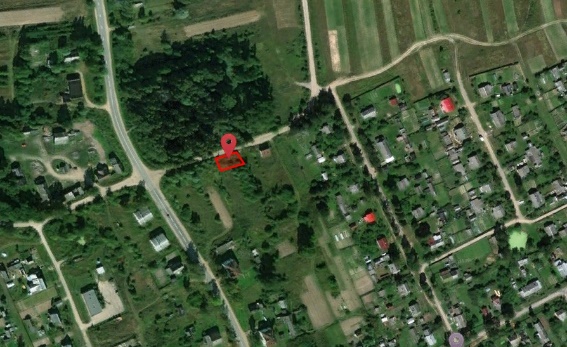 Покрытие твердое – железобетонные плиты, площадь - 13,5 кв.м., установлено контейнеров: 6-0,8 куб.м.; Администрация Середского сельского поселения Даниловского МР ЯО, ОГРН 1067611000346, адрес: Ярославская область, Даниловский муниципальный район, с. Середа, ул. Октябрьская, д. 2/1Ярославская область, Даниловский муниципальный район, Середское сельское поселение, с. Середа, улицы: Заводская, Дзержинского, Молодежная, Свободы.Ярославская область, Даниловский муниципальный район, Середское сельское поселение, с. Середа, ул. ЮбилейнаяГеографические координаты: 58.00374:40.43298.Схема размещения контейнерной площадки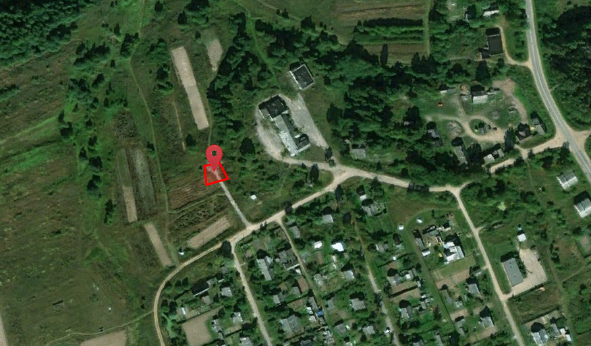 Покрытие грунтовое, площадь - 4,5 кв.м., установлено контейнеров: 2 -0,8 куб.м.Администрация Середского сельского поселения Даниловского МР ЯО, ОГРН 1067611000346, адрес: Ярославская область, Даниловский муниципальный район, с. Середа, ул. Октябрьская, д. 2/1Ярославская область, Даниловский муниципальный район, Середское сельское поселение, с. Середа, улицы: Юбилейная, Победы, Свободы.Ярославская область, Даниловский муниципальный район, Середское сельское поселение, с. Середа, ул. Ленина.Географические координаты: 57.99909:40.43092.Схема размещения контейнерной площадки 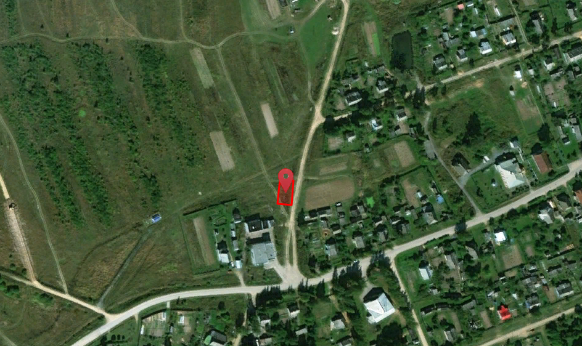 Покрытие твердое –железобетонные плиты, площадь – 6,75 кв.м., установлено контейнеров: 3 -0,8 куб.м.Администрация Середского сельского поселения Даниловского МР ЯО, ОГРН 1067611000346, адрес: Ярославская область, Даниловский муниципальный район, с. Середа, ул. Октябрьская, д. 2/1Ярославская область, Даниловский муниципальный район, Середское сельское поселение, с. Середа, улицы: Ленина, Свободы, ДачнаяЯрославская область, Даниловский муниципальный район, Середское сельское поселение, с. Середа, ул. Садовая.Географические координаты: 57.99792:40.4359.Схема размещения контейнерной площадки 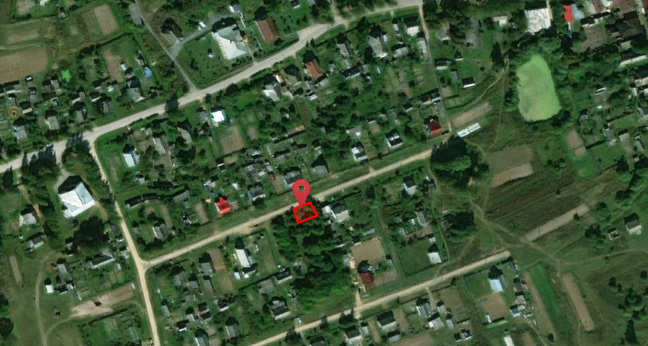 Покрытие грунтовое, площадь – 2,25 кв.м., установлено контейнеров: 2 -0,8 куб.м.Администрация Середского сельского поселения Даниловского МР ЯО, ОГРН 1067611000346, адрес: Ярославская область, Даниловский муниципальный район, с. Середа, ул. Октябрьская, д. 2/1Ярославская область, Даниловский муниципальный район, Середское сельское поселение, с. Середа, улица: Садовая.Ярославская область, Даниловский муниципальный район, Середское сельское поселение, с. Середа, ул. Ярославская.10Географические координаты: 57.99659:40.43409Схема размещения контейнерной площадки 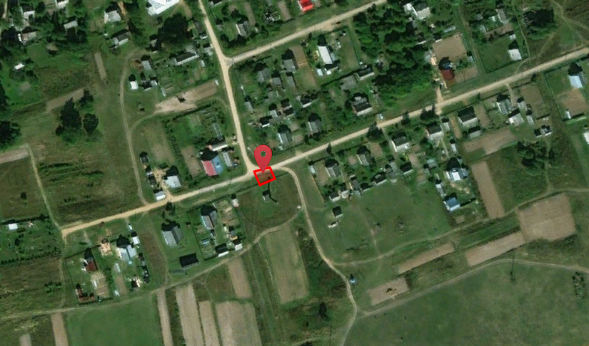 Покрытие грунтовое, площадь – 4,7 кв.м., установлено контейнеров: 3 -0,8 куб.м.Администрация Середского сельского поселения Даниловского МР ЯО, ОГРН 1067611000346, адрес: Ярославская область, Даниловский муниципальный район, с. Середа, ул. Октябрьская, д. 2/1Ярославская область, Даниловский муниципальный район, Середское сельское поселение, с. Середа, улица: ЯрославскаяЯрославская область, Даниловский муниципальный район, Середское сельское поселение, с. Середа, ул. Горького.Географические координаты: 57.99842:40.44158.Схема размещения контейнерной площадки 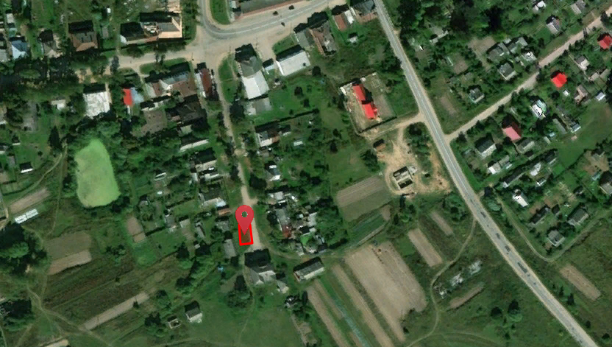 Покрытие грунтовое, площадь – 2,3 кв.м., установлено контейнеров: 1 -0,8 куб.м.Администрация Середского сельского поселения Даниловского МР ЯО, ОГРН 1067611000346, адрес: Ярославская область, Даниловский муниципальный район, с. Середа, ул. Октябрьская, д. 2/1Ярославская область, Даниловский муниципальный район, Середское сельское поселение, с. Середа, улица: Горького.Ярославская область, Даниловский муниципальный район, Середское сельское поселение, с. Середа, ул. Октябрьская.Географические координаты: 58.00487:40.45161.Схема размещения контейнерной площадки 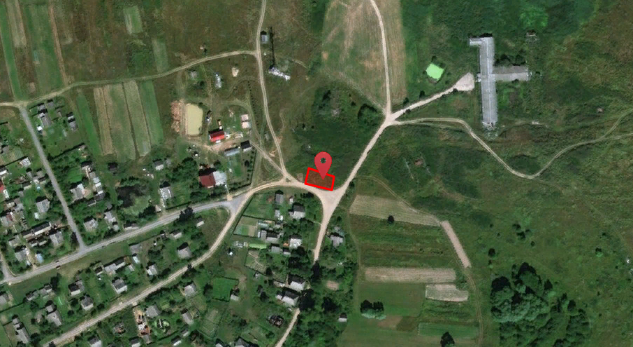 Покрытие грунтовое, площадь - 9 кв.м., установлено контейнеров: 4 -0,8 куб.м.Администрация Середского сельского поселения Даниловского МР ЯО, ОГРН 1067611000346, адрес: Ярославская область, Даниловский муниципальный район, с. Середа, ул. Октябрьская, д. 2/1Ярославская область, Даниловский муниципальный район, Середское сельское поселение, с. Середа, улицы: Октябрьская, Школьная, Мира.Ярославская область, Даниловский муниципальный район, Середское сельское поселение, д. Большое Марьино, ул. Полевая.Географические координаты: 58.12915:40.32651.Схема размещения контейнерной площадки 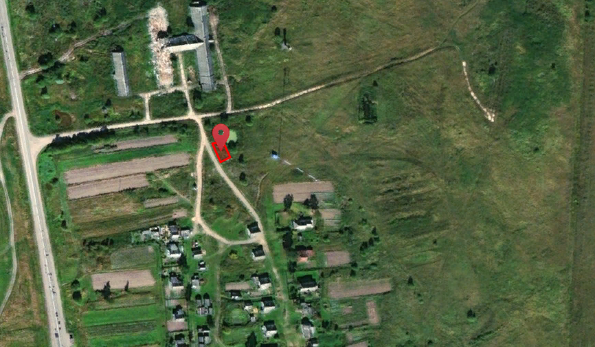 Покрытие грунтовое, площадь - 9 кв.м., установлено контейнеров: 3 -0,8 куб.м.Администрация Середского сельского поселения Даниловского МР ЯО, ОГРН 1067611000346, адрес: Ярославская область, Даниловский муниципальный район, с. Середа, ул. Октябрьская, д. 2/1Ярославская область, Даниловский муниципальный район, Середское сельское поселение, д. Большое Марьино.Ярославская область, Даниловский муниципальный район, Середское сельское поселение, д. Козлово, ул. Молодежная.Географические координаты: 58.03701:40.35824.Схема размещения контейнерной площадки 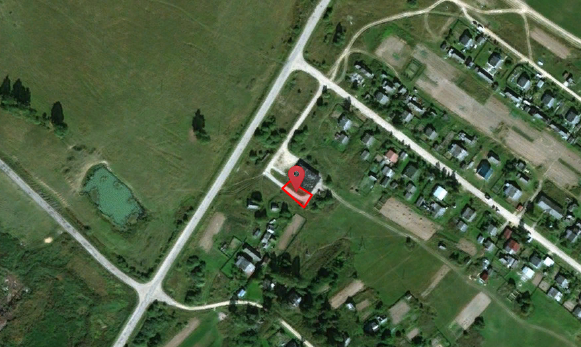 Покрытие грунтовое, площадь – 11,5 кв.м., установлено контейнеров: 4 -0,8 куб.м.Администрация Середского сельского поселения Даниловского МР ЯО, ОГРН 1067611000346, адрес: Ярославская область, Даниловский муниципальный район, с. Середа, ул. Октябрьская, д. 2/1Ярославская область, Даниловский муниципальный район, Середское сельское поселение, д. Козлово.Ярославская область, Даниловский муниципальный район, Середское сельское поселение, д. Федурино, ул. Полевая.Географические координаты: 58.04326:40.45587.Схема размещения контейнерной площадки 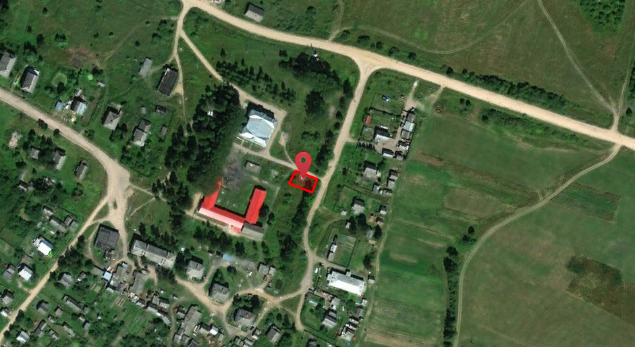 Покрытие твердое –железобетонные плиты, площадь – 7 кв.м., установлено контейнеров: 3 -0,75 куб.м.Администрация Середского сельского поселения Даниловского МР ЯО, ОГРН 1067611000346, адрес: Ярославская область, Даниловский муниципальный район, с. Середа, ул. Октябрьская, д. 2/1Ярославская область, Даниловский муниципальный район, Середское сельское поселение, д. Федурино.Ярославская область, Даниловский муниципальный район, Середское сельское поселение, д. Семлово, ул. Школьная д. 2Географические координаты: 58.08358:40.36637.Схема размещения контейнерной площадкиПокрытие грунтовое, площадь – 14 кв.м., установлено контейнеров: 2 -0,8 куб.м.;Администрация Середского сельского поселения Даниловского МР ЯО, ОГРН 1067611000346, адрес: Ярославская область, Даниловский муниципальный район, с. Середа, ул. Октябрьская, д. 2/1Ярославская область, Даниловский муниципальный район, Середское сельское поселение, д. Семлово, улица: Школьная.2Ярославская область, Даниловский муниципальный район, Середское сельское поселение, д. Семлово, ул. Школьная д.4Географические координаты: 58.08222:40.36803.Схема размещения контейнерной площадки Покрытие грунтовое, площадь – 14 кв.м., установлено контейнеров: 4 -0,8 куб.м.;Администрация Середского сельского поселения Даниловского МР ЯО, ОГРН 1067611000346, адрес: Ярославская область, Даниловский муниципальный район, с. Середа, ул. Октябрьская, д. 2/1Ярославская область, Даниловский муниципальный район, Середское сельское поселение, д. Семлово, улица: Школьная.4Ярославская область, Даниловский муниципальный район, Середское сельское поселение, д. Семлово, на пересечение улиц Центральная и ЗеленаяГеографические координаты: 58.08473:40.35761.Схема размещения контейнерной площадки Покрытие грунтовое, площадь – 14 кв.м., установлено контейнеров: 4 -0,75 куб.м.;Администрация Середского сельского поселения Даниловского МР ЯО, ОГРН 1067611000346, адрес: Ярославская область, Даниловский муниципальный район, с. Середа, ул. Октябрьская, д. 2/1Ярославская область, Даниловский муниципальный район, Середское сельское поселение, д. Семлово, на пересечение улиц Центральная и ЗеленаяЯрославская область, Даниловский муниципальный район, Середское сельское поселение, д. Лыкошино, ул. Центральная.Географические координаты: 57.95863:40.39412.Схема размещения контейнерной площадки 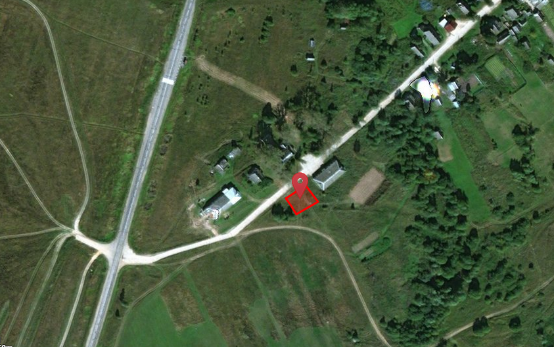 Покрытие твердое –железобетонные плиты, площадь – 3,6 кв.м., установлено контейнеров: 2 -0,75 куб.м.; Администрация Середского сельского поселения Даниловского МР ЯО, ОГРН 1067611000346, адрес: Ярославская область, Даниловский муниципальный район, с. Середа, ул. Октябрьская, д. 2/1Ярославская область, Даниловский муниципальный район, Середское сельское поселение, д. Лыкошино.Ярославская область, Даниловский муниципальный район, Середское сельское поселение, д. Манжаково, ул. Солнечная.Географические координаты: 57.90225:40.29592.Схема размещения контейнерной площадки 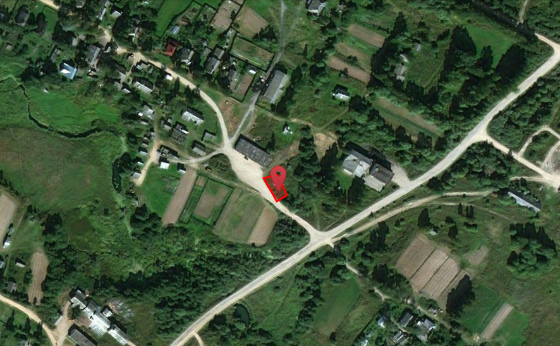 Покрытие твердое –железобетонные плиты, площадь – 7,2 кв.м., установлено контейнеров: 4 -0,75 куб.м.; Администрация Середского сельского поселения Даниловского МР ЯО, ОГРН 1067611000346, адрес: Ярославская область, Даниловский муниципальный район, с. Середа, ул. Октябрьская, д. 2/1Ярославская область, Даниловский муниципальный район, Середское сельское поселение, д. МанжаковоЯрославская область, Даниловский муниципальный район, Середское сельское поселение, д. Филино, ул. Дорожная.Географические координаты: 57.90225:40.29592.Схема размещения контейнерной площадки 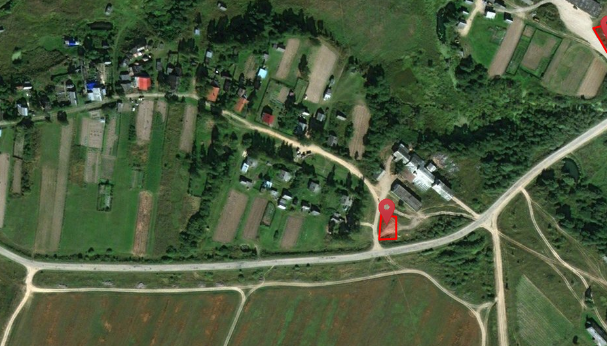 Покрытие твердое –железобетонные плиты, площадь – 3,6 кв.м., установлено контейнеров: 2 -0,75 куб.м.; Администрация Середского сельского поселения Даниловского МР ЯО, ОГРН 1067611000346, адрес: Ярославская область, Даниловский муниципальный район, с. Середа, ул. Октябрьская, д. 2/1Ярославская область, Даниловский муниципальный район, Середское сельское поселение, д. Филино.Ярославская область, Даниловский муниципальный район, Середское сельское поселение, д. ЗаречьеГеографические координаты: 57.90474:40.26456.Схема размещения контейнерной площадки 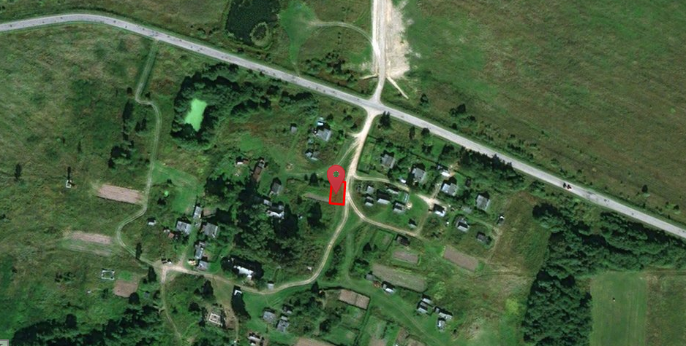 Покрытие твердое –железобетонные плиты, площадь – 3,6 кв.м., установлено контейнеров: 2 -0,75 куб.м.; Администрация Середского сельского поселения Даниловского МР ЯО, ОГРН 1067611000346, адрес: Ярославская область, Даниловский муниципальный район, с. Середа, ул. Октябрьская, д. 2/1Ярославская область, Даниловский муниципальный район, Середское сельское поселение, Заречье.Ярославская область, Даниловский муниципальный район, Середское сельское поселение, д. Телицино.Географические координаты: 57.91329:40.19959.Схема размещения контейнерной площадки 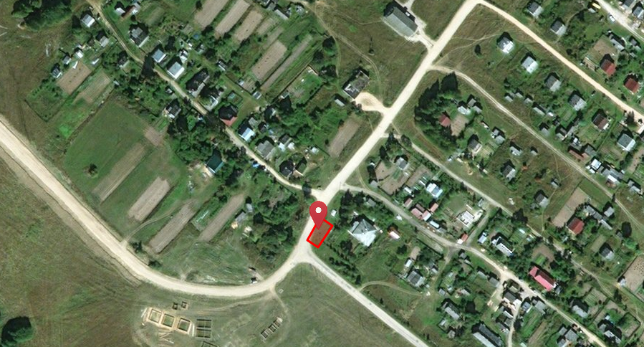 Покрытие твердое –железобетонные плиты, площадь – 7,2 кв.м., установлено контейнеров: 4 -0,8 куб.м.; Администрация Середского сельского поселения Даниловского МР ЯО, ОГРН 1067611000346, адрес: Ярославская область, Даниловский муниципальный район, с. Середа, ул. Октябрьская, д. 2/1Ярославская область, Даниловский муниципальный район, Середское сельское поселение, д. Телицино.Ярославская область, Даниловский муниципальный район, Середское сельское поселение, ст. Догадцево.Географические координаты: 57.91514:40.15499.Схема размещения контейнерной площадки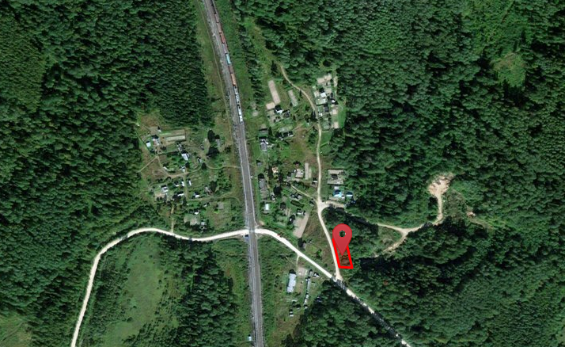 Покрытие твердое –железобетонные плиты, площадь – 3,6 кв.м., установлено контейнеров: 2 -0,8 куб.м.; Администрация Середского сельского поселения Даниловского МР ЯО, ОГРН 1067611000346, адрес: Ярославская область, Даниловский муниципальный район, с. Середа, ул. Октябрьская, д. 2/1Ярославская область, Даниловский муниципальный район, Середское сельское поселение, ст. Догадцево.Ярославская область, Даниловский муниципальный район, Середское сельское поселение, д. Терехино, ул. Ромашковая.Географические координаты: 57.94328:40.43877.Схема размещения контейнерной площадки 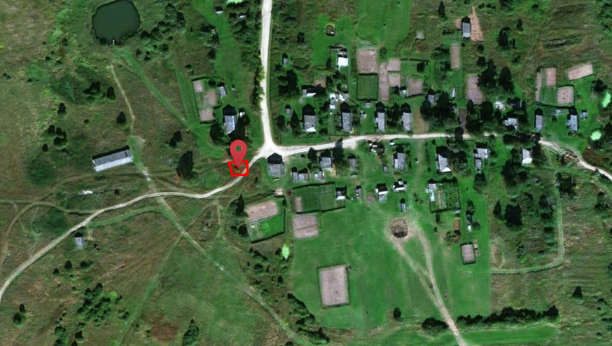 Покрытие твердое –железобетонные плиты, площадь – 3,6 кв.м., установлено контейнеров: 1 -0,8 куб.м.; Администрация Середского сельского поселения Даниловского МР ЯО, ОГРН 1067611000346, адрес: Ярославская область, Даниловский муниципальный район, с. Середа, ул. Октябрьская, д. 2/1Ярославская область, Даниловский муниципальный район, Середское сельское поселение, д. Терехино.Ярославская область, Даниловский муниципальный район, Середское сельское поселение, д. Коровино, ул. Широкая.Географические координаты: 57.94087:40.45132.Схема размещения контейнерной площадки 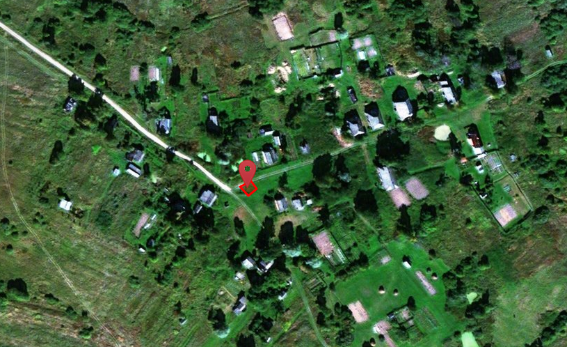 Покрытие твердое –железобетонные плиты, площадь – 3,6 кв.м., установлено контейнеров: 1 -0,8 куб.м.; Администрация Середского сельского поселения Даниловского МР ЯО, ОГРН 1067611000346, адрес: Ярославская область, Даниловский муниципальный район, с. Середа, ул. Октябрьская, д. 2/1Ярославская область, Даниловский муниципальный район, Середское сельское поселение, д. Коровино.Ярославская область, Даниловский муниципальный район, Середское сельское поселение, д. Бухалово, ул. Приморская.Географические координаты: 57.94823:40.52557.Схема размещения контейнерной площадки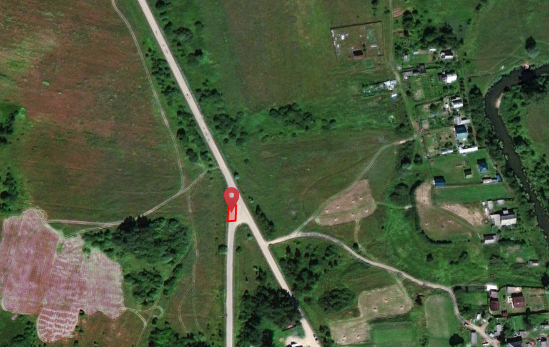 Покрытие твердое –железобетонные плиты, площадь – 7,2 кв.м., установлено контейнеров: 4 -0,75 куб.м.; Администрация Середского сельского поселения Даниловского МР ЯО, ОГРН 1067611000346, адрес: Ярославская область, Даниловский муниципальный район, с. Середа, ул. Октябрьская, д. 2/1Ярославская область, Даниловский муниципальный район, Середское сельское поселение, д. Бухалово.Ярославская область, Даниловский муниципальный район, Середское сельское поселение, д. Лытино.Географические координаты: 58.0063:40.47227.Схема размещения контейнерной площадки 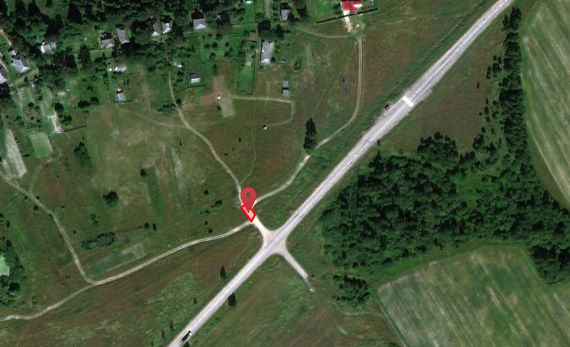 Покрытие твердое –железобетонные плиты, площадь – 3,6 кв.м., установлено контейнеров: 1 -0,75 куб.м.; : 1 -0,8куб.м.;Администрация Середского сельского поселения Даниловского МР ЯО, ОГРН 1067611000346, адрес: Ярославская область, Даниловский муниципальный район, с. Середа, ул. Октябрьская, д. 2/1Ярославская область, Даниловский муниципальный район, Середское сельское поселение, д. Лытино.Ярославская область, Даниловский муниципальный район, Середское сельское поселение, д. Копнинское, Косково.Географические координаты: 58.04486:40.5061.Схема размещения контейнерной площадки 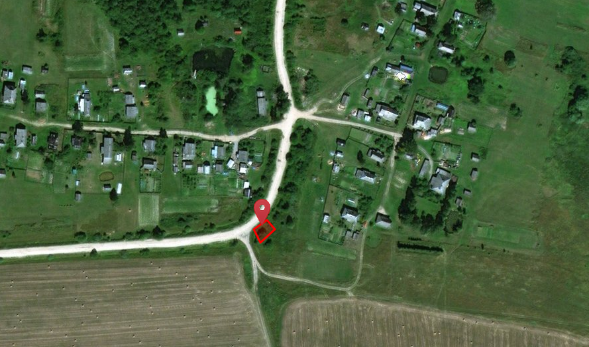 Покрытие твердое –железобетонные плиты, площадь – 3,6 кв.м., установлено контейнеров: 3 -0,8 куб.м.; Администрация Середского сельского поселения Даниловского МР ЯО, ОГРН 1067611000346, адрес: Ярославская область, Даниловский муниципальный район, с. Середа, ул. Октябрьская, д. 2/1Ярославская область, Даниловский муниципальный район, Середское сельское поселение, д. Копнинское, Косково.Ярославская область, Даниловский муниципальный район, Середское сельское поселение, д. Баловино, ул. Владимировская.Географические координаты: 58.04324:40.42349.Схема размещения контейнерной площадки 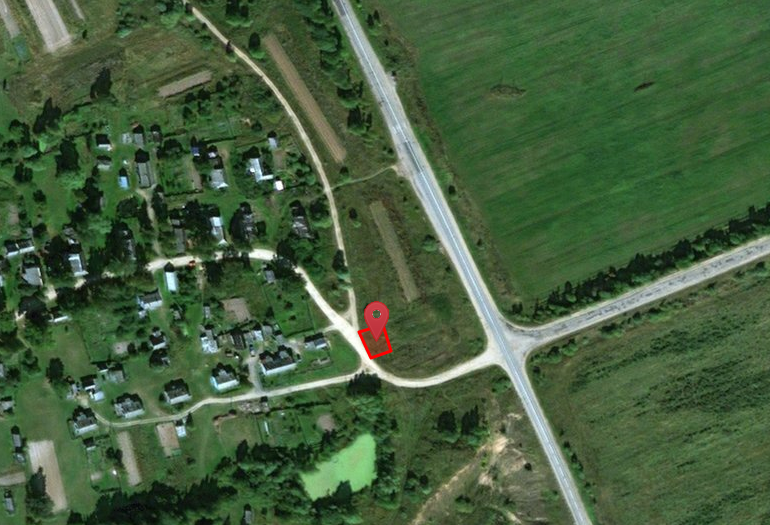 Покрытие твердое –железобетонные плиты, площадь – 3,6 кв.м., установлено контейнеров: 2 -0,75 куб.м.; Администрация Середского сельского поселения Даниловского МР ЯО, ОГРН 1067611000346, адрес: Ярославская область, Даниловский муниципальный район, с. Середа, ул. Октябрьская, д. 2/1Ярославская область, Даниловский муниципальный район, Середское сельское поселение, д. Баловино.Ярославская область, Даниловский муниципальный район, Середское сельское поселение, д. Троица, ул. Покровская.Географические координаты: 58.07338:40.39539.Схема размещения контейнерной площадки 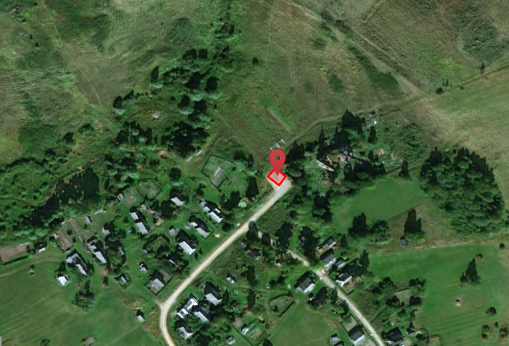 Покрытие твердое –железобетонные плиты, площадь – 7,2 кв.м., установлено контейнеров: 2 -0,75 куб.м.; Администрация Середского сельского поселения Даниловского МР ЯО, ОГРН 1067611000346, адрес: Ярославская область, Даниловский муниципальный район, с. Середа, ул. Октябрьская, д. 2/1Ярославская область, Даниловский муниципальный район, Середское сельское поселение, д. Троица.Ярославская область, Даниловский муниципальный район, Середское сельское поселение, д. Высоково, ул. Путятинская.Географические координаты: 57.9881:40.39296.Схема размещения контейнерной площадки Покрытие твердое –железобетонные плиты, площадь – 3,6 кв.м., установлено контейнеров: 1 -0,75 куб.м.; Администрация Середского сельского поселения Даниловского МР ЯО, ОГРН 1067611000346, адрес: Ярославская область, Даниловский муниципальный район, с. Середа, ул. Октябрьская, д. 2/1Ярославская область, Даниловский муниципальный район, Середское сельское поселение, д. Высоково.Ярославская область, Даниловский муниципальный район, Середское сельское поселение, д.Тесы (Зименковский СО)+Язово (Зименковский СО),со знаком Географические координаты: 57.95164:40.44097.Схема размещения контейнерной площадки 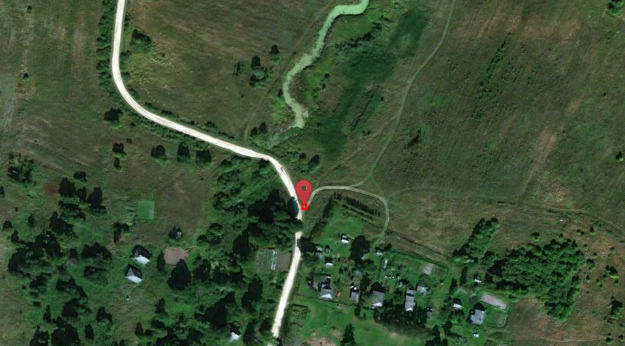 Покрытие грунт, площадь – 3,6 кв.м., установлено контейнеров: 1 -0,75 куб.м.; Администрация Середского сельского поселения Даниловского МР ЯО, ОГРН 1067611000346, адрес: Ярославская область, Даниловский муниципальный район, с. Середа, ул. Октябрьская, д. 2/1Ярославская область, Даниловский муниципальный район, Середское сельское поселение, д. Язово, Тесы.Ярославская область, Даниловский муниципальный район, Середское сельское поселение, д. Бухтарицы, ул. Молодежная.Географические координаты: 57.95597:40.38794.Схема размещения контейнерной площадки 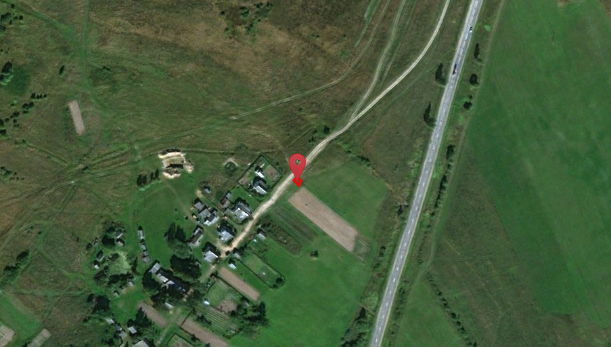 Покрытие грунт, площадь – 3,6 кв.м., установлено контейнеров: 1 -0,8 куб.м.; Администрация Середского сельского поселения Даниловского МР ЯО, ОГРН 1067611000346, адрес: Ярославская область, Даниловский муниципальный район, с. Середа, ул. Октябрьская, д. 2/1Ярославская область, Даниловский муниципальный район, Середское сельское поселение, д. Бухтарицы.Ярославская область, Даниловский муниципальный район, Середское сельское поселение, д. Окунево, ул. Заречная.Географические координаты: 58.01601:40.51316.Схема размещения контейнерной площадки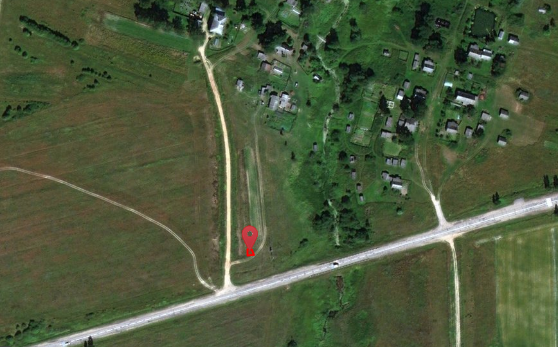 Покрытие грунт, площадь – 3,6 кв.м., установлено контейнеров: 1 -0,8 куб.м.; Администрация Середского сельского поселения Даниловского МР ЯО, ОГРН 1067611000346, адрес: Ярославская область, Даниловский муниципальный район, с. Середа, ул. Октябрьская, д. 2/1Ярославская область, Даниловский муниципальный район, Середское сельское поселение, д. Окунево, ул. Заречная.Ярославская область, Даниловский муниципальный район, Середское сельское поселение, д. Окунево, ул. Дорожная.Географические координаты: 58.01646:40.51642.Схема размещения контейнерной площадки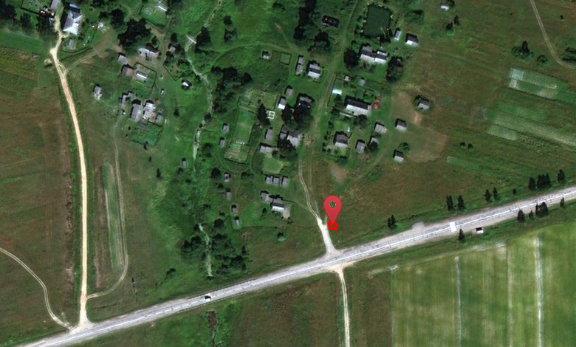 Покрытие грунт, площадь – 3,6 кв.м., установлено контейнеров: 1 -0,75 куб.м.; Администрация Середского сельского поселения Даниловского МР ЯО, ОГРН 1067611000346, адрес: Ярославская область, Даниловский муниципальный район, с. Середа, ул. Октябрьская, д. 2/1Ярославская область, Даниловский муниципальный район, Середское сельское поселение, д. Окунево, ул. Дорожная.Ярославская область, Даниловский муниципальный район, Середское сельское поселение, д. Бабурино.Географические координаты: 57.93506:40.38626.Схема размещения контейнерной площадки.Покрытие грунт, площадь – 7,2 кв.м., установлено контейнеров: 2-0,75 куб.м.; Администрация Середского сельского поселения Даниловского МР ЯО, ОГРН 1067611000346, адрес: Ярославская область, Даниловский муниципальный район, с. Середа, ул. Октябрьская, д. 2/1Ярославская область, Даниловский муниципальный район, Середское сельское поселение, д. Бабурино, Поташево.Ярославская область, Даниловский муниципальный район, Середское сельское поселение, д. Подольново.Географические координаты: 57.9708:40.35766.Схема размещения контейнерной площадки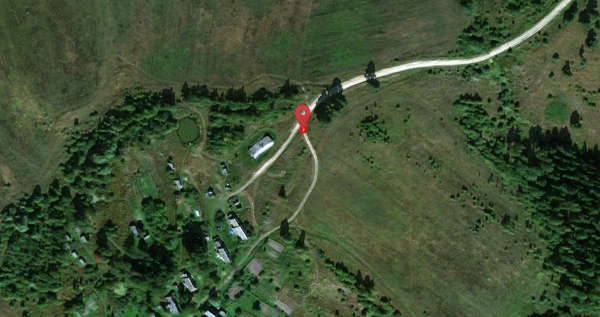 Покрытие грунт, площадь – 3,6 кв.м., установлено контейнеров: 1 -0,75 куб.м.; Администрация Середского сельского поселения Даниловского МР ЯО, ОГРН 1067611000346, адрес: Ярославская область, Даниловский муниципальный район, с. Середа, ул. Октябрьская, д. 2/1Ярославская область, Даниловский муниципальный район, Середское сельское поселение, д. Подольново.Ярославская область, Даниловский муниципальный район, Середское сельское поселение, д. Сидорово, ул. Сидоровская.Географические координаты: 57.95047:40.47878.Схема размещения контейнерной площадки 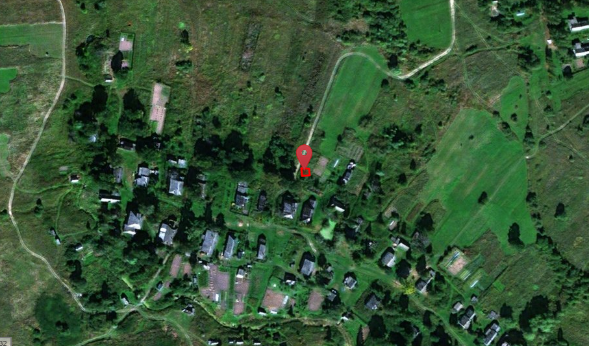 Покрытие грунт, площадь – 3,6 кв.м., установлено контейнеров: 1 -0,75 куб.м.; Администрация Середского сельского поселения Даниловского МР ЯО, ОГРН 1067611000346, адрес: Ярославская область, Даниловский муниципальный район, с. Середа, ул. Октябрьская, д. 2/1Ярославская область, Даниловский муниципальный район, Середское сельское поселение, д. Сидорово, ул. Сидоровская.Ярославская область, Даниловский муниципальный район, Середское сельское поселение, д. Сидорово, ул. Школьная.Географические координаты: 57.95108:40.48279.Схема размещения контейнерной площадки 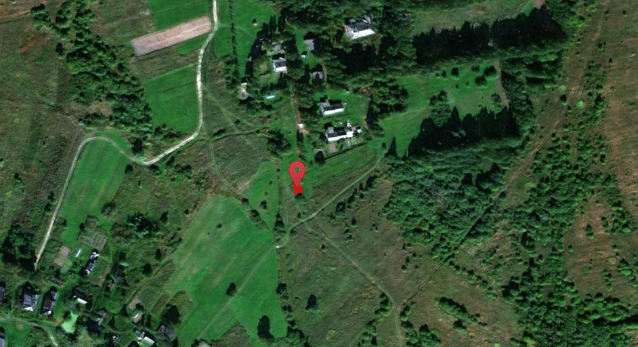 Покрытие грунт, площадь – 3,6 кв.м., установлено контейнеров: 1 -0,75 куб.м.; Администрация Середского сельского поселения Даниловского МР ЯО, ОГРН 1067611000346, адрес: Ярославская область, Даниловский муниципальный район, с. Середа, ул. Октябрьская, д. 2/1Ярославская область, Даниловский муниципальный район, Середское сельское поселение, д. Сидорово, ул. Школьная.Ярославская область, Даниловский муниципальный район, Середское сельское поселение, д. Никиткино (Зименковский)Географические координаты: 57.95973:40.38548.Схема размещения контейнерной площадки Покрытие грунт, площадь – 3,6 кв.м., установлено контейнеров: 2 -0,8 куб.м.; Администрация Середского сельского поселения Даниловского МР ЯО, ОГРН 1067611000346, адрес: Ярославская область, Даниловский муниципальный район, с. Середа, ул. Октябрьская, д. 2/1Ярославская область, Даниловский муниципальный район, Середское сельское поселение, д. НикиткиноЯрославская область, Даниловский муниципальный район, Середское сельское поселение, дд.Высоково (Земенской СО),ул.Светлая д.1Географические координаты: 57.96172:40.409.Схема размещения контейнерной площадки Покрытие грунт, площадь – 3,6 кв.м., установлено контейнеров: 1 -0,8 куб.мАдминистрация Середского сельского поселения Даниловского МР ЯО, ОГРН 1067611000346, адрес: Ярославская область, Даниловский муниципальный район, с. Середа, ул. Октябрьская, д. 2/1Ярославская область, Даниловский муниципальный район, Середское сельское поселение, д.Высоково (Земенской СО),ул.Светлая Ярославская область, Даниловский муниципальный район, Середское сельское поселение, д. Дякино (Середской СО),на въезде в нпГеографические координаты: 58.01636:40.43497.Схема размещения контейнерной площадки Покрытие грунт, площадь – 3,6 кв.м., установлено контейнеров: 1 -0,8 куб.мАдминистрация Середского сельского поселения Даниловского МР ЯО, ОГРН 1067611000346, адрес: Ярославская область, Даниловский муниципальный район, с. Середа, ул. Октябрьская, д. 2/1Ярославская область, Даниловский муниципальный район, Середское сельское поселение, д.Дякино (Середской СО) Ярославская область, Даниловский муниципальный район, Середское сельское поселение, д. ТашановоГеографические координаты: 58.08812:40.35941.Схема размещения контейнерной площадки Покрытие грунт, площадь – 3,6 кв.м., установлено контейнеров: 1 -0,8 куб.мАдминистрация Середского сельского поселения Даниловского МР ЯО, ОГРН 1067611000346, адрес: Ярославская область, Даниловский муниципальный район, с. Середа, ул. Октябрьская, д. 2/1Ярославская область, Даниловский муниципальный район, Середское сельское поселение, д. ТашановоЯрославская область, Даниловский муниципальный район, Середское сельское поселение,  д. Неклюдцево (Зименковский СО),на въезде в нпГеографические координаты: 57.94477:40.37999.Схема размещения контейнерной площадки Покрытие грунт, площадь – 3,6 кв.м., установлено контейнеров: 2 -0,8 куб.мАдминистрация Середского сельского поселения Даниловского МР ЯО, ОГРН 1067611000346, адрес: Ярославская область, Даниловский муниципальный район, с. Середа, ул. Октябрьская, д. 2/1Ярославская область, Даниловский муниципальный район, Середское сельское поселение, д. Неклюдцево (Зименковский СО)Ярославская область, Даниловский муниципальный район, Середское сельское поселение,   д. Покров, ул. Покровская д.1Географические координаты: 58.06828:40.39907.Схема размещения контейнерной площадки Покрытие грунт, площадь – 3,6 кв.м., установлено контейнеров: 1 -0,75 куб.мАдминистрация Середского сельского поселения Даниловского МР ЯО, ОГРН 1067611000346, адрес: Ярославская область, Даниловский муниципальный район, с. Середа, ул. Октябрьская, д. 2/1Ярославская область, Даниловский муниципальный район, Середское сельское поселение, д. Покров, ул. Покровская Ярославская область, Даниловский муниципальный район, Середское сельское поселение,   д.  Серково (Семловский СО), ул. СадоваяГеографические координаты: 58.11178:40.32667.Схема размещения контейнерной площадки Покрытие грунт, площадь – 3,6 кв.м., установлено контейнеров: 1 -0,8 куб.мАдминистрация Середского сельского поселения Даниловского МР ЯО, ОГРН 1067611000346, адрес: Ярославская область, Даниловский муниципальный район, с. Середа, ул. Октябрьская, д. 2/1Ярославская область, Даниловский муниципальный район, Середское сельское поселение, д.  Серково (Семловский СО),ул  .СадоваяЯрославская область, Даниловский муниципальный район, Середское сельское поселение,     д. Титово (Семловский СО),у автобусной остановкиГеографические координаты: 58.12367:40.47492.Схема размещения контейнерной площадки Покрытие грунт, площадь – 3,6 кв.м., установлено контейнеров: 2 -0,8 куб.мАдминистрация Середского сельского поселения Даниловского МР ЯО, ОГРН 1067611000346, адрес: Ярославская область, Даниловский муниципальный район, с. Середа, ул. Октябрьская, д. 2/1Ярославская область, Даниловский муниципальный район, Середское сельское поселение, д. Титово (Семловский СО)Ярославская область, Даниловский муниципальный район, Середское сельское поселение,     д. Хотеново (Середской СО), на въезде в нпГеографические координаты: 57.99039:40.45893.Схема размещения контейнерной площадки.Покрытие грунт, площадь – 3,6 кв.м., установлено контейнеров: 1 -0,75 куб.мАдминистрация Середского сельского поселения Даниловского МР ЯО, ОГРН 1067611000346, адрес: Ярославская область, Даниловский муниципальный район, с. Середа, ул. Октябрьская, д. 2/1Ярославская область, Даниловский муниципальный район, Середское сельское поселение, д. Хотеново (Середской СО)Ярославская область, Даниловский муниципальный район, Середское сельское поселение,     д. Чурьяково (Никольский СО) ул.Молодежная напротив д.20Географические координаты: 57.98483:40.5418.Схема размещения контейнерной площадки Покрытие грунт, площадь – 3,6 кв.м., установлено контейнеров: 3 -0,8 куб.мАдминистрация Середского сельского поселения Даниловского МР ЯО, ОГРН 1067611000346, адрес: Ярославская область, Даниловский муниципальный район, с. Середа, ул. Октябрьская, д. 2/1Ярославская область, Даниловский муниципальный район, Середское сельское поселение, д.Чурьяково (Никольский СО) ул.Молодежная Ярославская область, Даниловский муниципальный район, Середское сельское поселение,     д.Чурьяково (Никольский СО) ул.Старая на въезде в нпГеографические координаты: 57.98695:40.53342.Схема размещения контейнерной площадкиПокрытие грунт, площадь – 3,6 кв.м., установлено контейнеров: 2 -0,8 куб.мАдминистрация Середского сельского поселения Даниловского МР ЯО, ОГРН 1067611000346, адрес: Ярославская область, Даниловский муниципальный район, с. Середа, ул. Октябрьская, д. 2/1Ярославская область, Даниловский муниципальный район, Середское сельское поселение, д.Чурьяково (Никольский СО) ул.Старая Ярославская область, Даниловский муниципальный район, Середское сельское поселение,     д. Теперское (Федуриниский СО),на въезде в нпГеографические координаты: 58.01902:40.55497.Схема размещения контейнерной площадки Покрытие грунт, площадь – 3,6 кв.м., установлено контейнеров: 2 -0,75 куб.мАдминистрация Середского сельского поселения Даниловского МР ЯО, ОГРН 1067611000346, адрес: Ярославская область, Даниловский муниципальный район, с. Середа, ул. Октябрьская, д. 2/1Ярославская область, Даниловский муниципальный район, Середское сельское поселение, д. Теперское (Федуриниский СО)Ярославская область, Даниловский муниципальный район, Середское сельское поселение,     д. Большое Левашово,на въезде в нпГеографические координаты: 57.90701:40.23301.Схема размещения контейнерной площадки Покрытие грунт, площадь – 3,6 кв.м., установлено контейнеров: 1 -0,75 куб.мАдминистрация Середского сельского поселения Даниловского МР ЯО, ОГРН 1067611000346, адрес: Ярославская область, Даниловский муниципальный район, с. Середа, ул. Октябрьская, д. 2/1Ярославская область, Даниловский муниципальный район, Середское сельское поселение, д. Большое Левашово Ярославская область, Даниловский муниципальный район, Середское сельское поселение,     с. Глазово ул. ТроицкаяГеографические координаты: 58.01665:40.56728.Схема размещения контейнерной площадкиПокрытие грунт, площадь – 3,6 кв.м., установлено контейнеров: 2 -0,75 куб.мАдминистрация Середского сельского поселения Даниловского МР ЯО, ОГРН 1067611000346, адрес: Ярославская область, Даниловский муниципальный район, с. Середа, ул. Октябрьская, д. 2/1Ярославская область, Даниловский муниципальный район, Середское сельское поселение, с. Глазово ул. ТроицкаяЯрославская область, Даниловский муниципальный район, Середское сельское поселение,     д. Федурино ул. Покровская, на въезде Географические координаты: 58.04564:40.44329.Схема размещения контейнерной площадкиПокрытие грунт, площадь – 3,6 кв.м., установлено контейнеров: 3 -0,75 куб.мАдминистрация Середского сельского поселения Даниловского МР ЯО, ОГРН 1067611000346, адрес: Ярославская область, Даниловский муниципальный район, с. Середа, ул. Октябрьская, д. 2/1Ярославская область, Даниловский муниципальный район, Середское сельское поселение, д. Федурино ул. ПокровскаяЯрославская область, Даниловский муниципальный район, Середское сельское поселение,     д. Голодяево, при въезде в нпГеографические координаты: 57.90754:40.12958.Схема размещения контейнерной площадки Покрытие грунт, площадь – 3,6 кв.м., установлено контейнеров: 2 -0,75 куб.мАдминистрация Середского сельского поселения Даниловского МР ЯО, ОГРН 1067611000346, адрес: Ярославская область, Даниловский муниципальный район, с. Середа, ул. Октябрьская, д. 2/1Ярославская область, Даниловский муниципальный район, Середское сельское поселение, д. Голодяево,ЯскиноЯрославская область, Даниловский муниципальный район, Середское сельское поселение,     д. Бабурино, в районе кладбищеГеографические координаты: 57.93459:40.38409.Схема размещения контейнерной площадки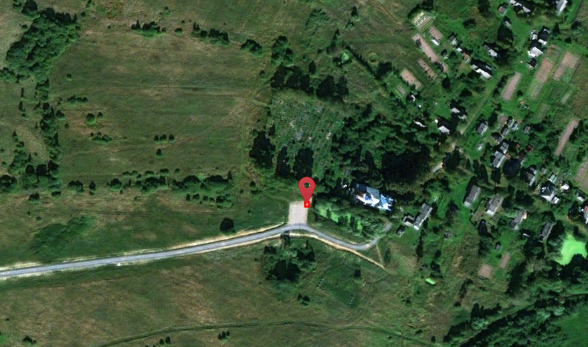 Покрытие грунт, площадь – 3,6 кв.м., установлено контейнеров: 2 -0,75 куб.мАдминистрация Середского сельского поселения Даниловского МР ЯО, ОГРН 1067611000346, адрес: Ярославская область, Даниловский муниципальный район, с. Середа, ул. Октябрьская, д. 2/1Ярославская область, Даниловский муниципальный район, Середское сельское поселение, Кладбище д.БабуриноЯрославская область, Даниловский муниципальный район, Середское сельское поселение,     д. Стратилат, в районе кладбищеГеографические координаты: 58.01013:40.41779.Схема размещения контейнерной площадкиПокрытие грунт, площадь – 3,6 кв.м., установлено контейнеров: 1 -0,75 куб.мАдминистрация Середского сельского поселения Даниловского МР ЯО, ОГРН 1067611000346, адрес: Ярославская область, Даниловский муниципальный район, с. Середа, ул. Октябрьская, д. 2/1Ярославская область, Даниловский муниципальный район, Середское сельское поселение, Кладбище д. СтратилатЯрославская область, Даниловский муниципальный район, Середское сельское поселение,     д. Николо-Отводное, в районе кладбищеГеографические координаты: 57.91573:40.26188.Схема размещения контейнерной площадкиПокрытие грунт, площадь – 3,6 кв.м., установлено контейнеров: 1 -0,75 куб.мАдминистрация Середского сельского поселения Даниловского МР ЯО, ОГРН 1067611000346, адрес: Ярославская область, Даниловский муниципальный район, с. Середа, ул. Октябрьская, д. 2/1Ярославская область, Даниловский муниципальный район, Середское сельское поселение, Кладбище д. Николо-Отводное